PYTHON et activités mentales.Activités secondesFonctions et PYTHONOn utilise le langage PYTHON pour définir deux fonctions :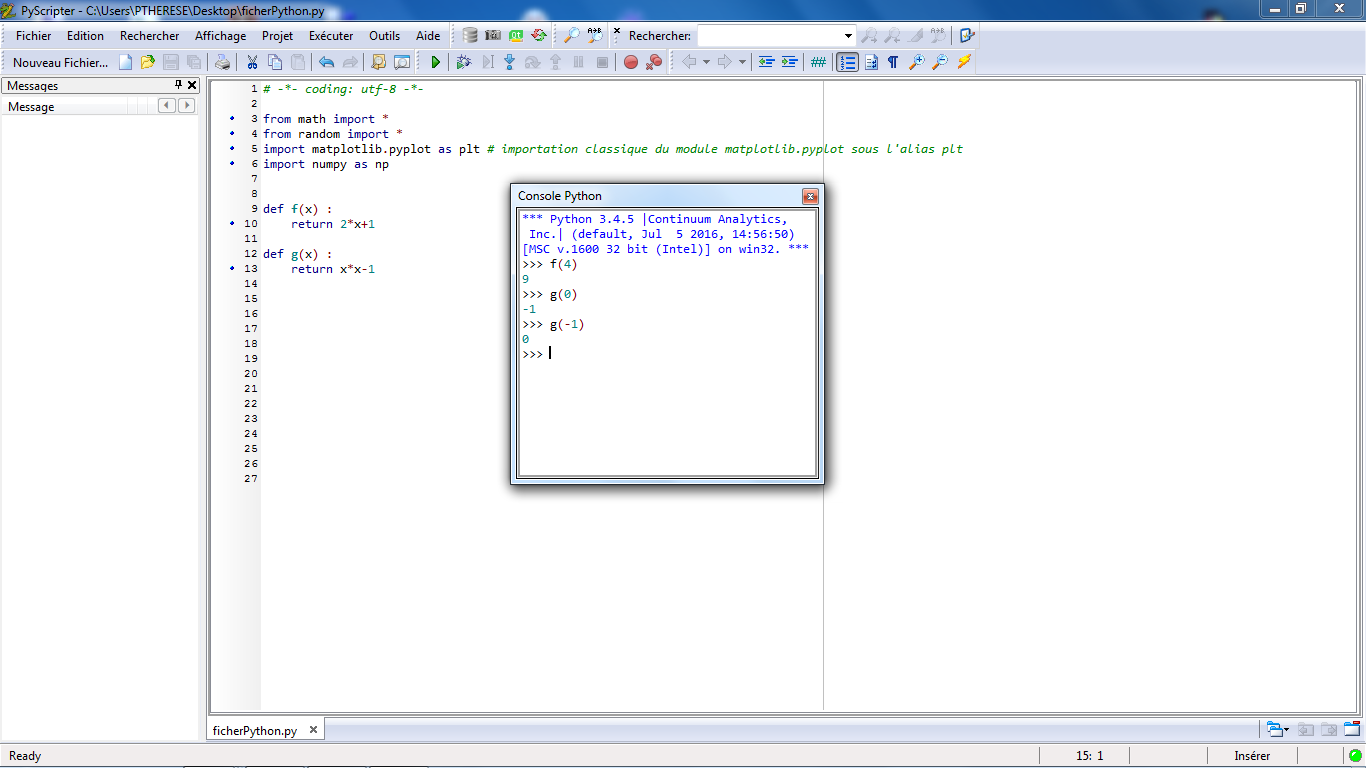 On calcule  f(4), g(0) et g(-1). Quelles sont les valeurs ?Développement et Python.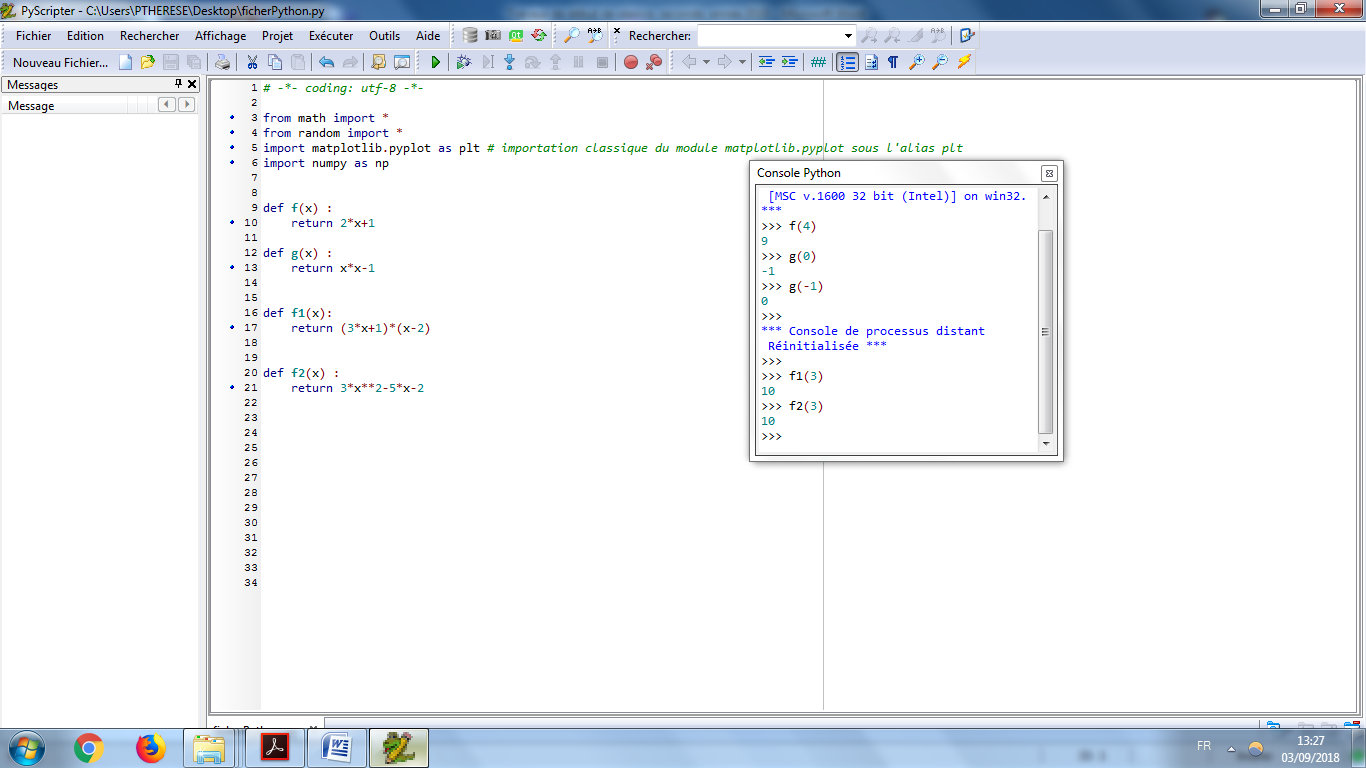 Développer la fonction  . Quelle est la fonction PYTHON qui lui correspond ?Comment utiliser les deux fonctions pour vérifier votre développement ? Solutions :En mode console, voici ce que propose PYTHON : La première forme de la fontion f correspond  à f1 (forme factorisée), la deuxième forme correspond  à f2 (forme développée).Pour  tester notre développement, on calcule f1 et f2 avec la même valeur. Dans notre exemple f1(3)=f2(3)=10PYTHON, algorithme avec structures conditionnelles.Quelle la valeur de la variable  après exécution du programme ci-dessous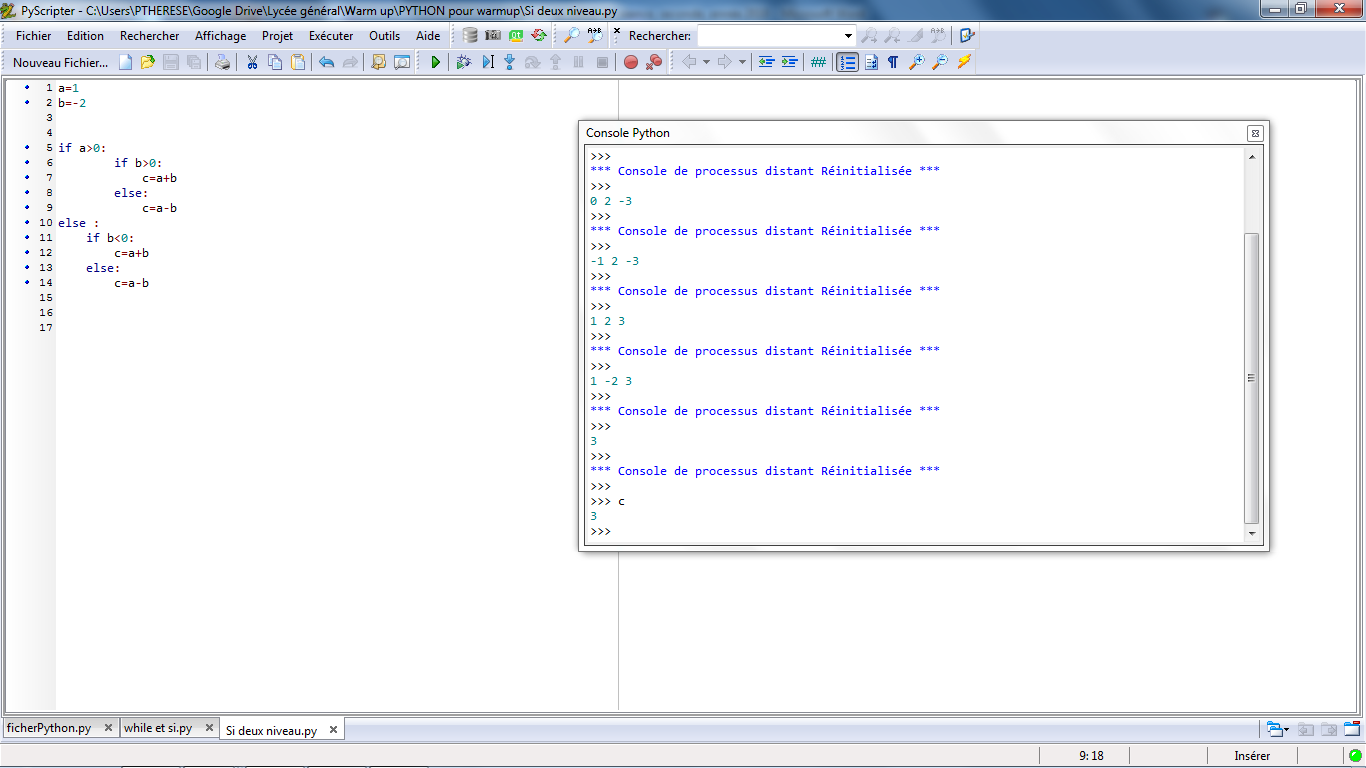 Solutions : 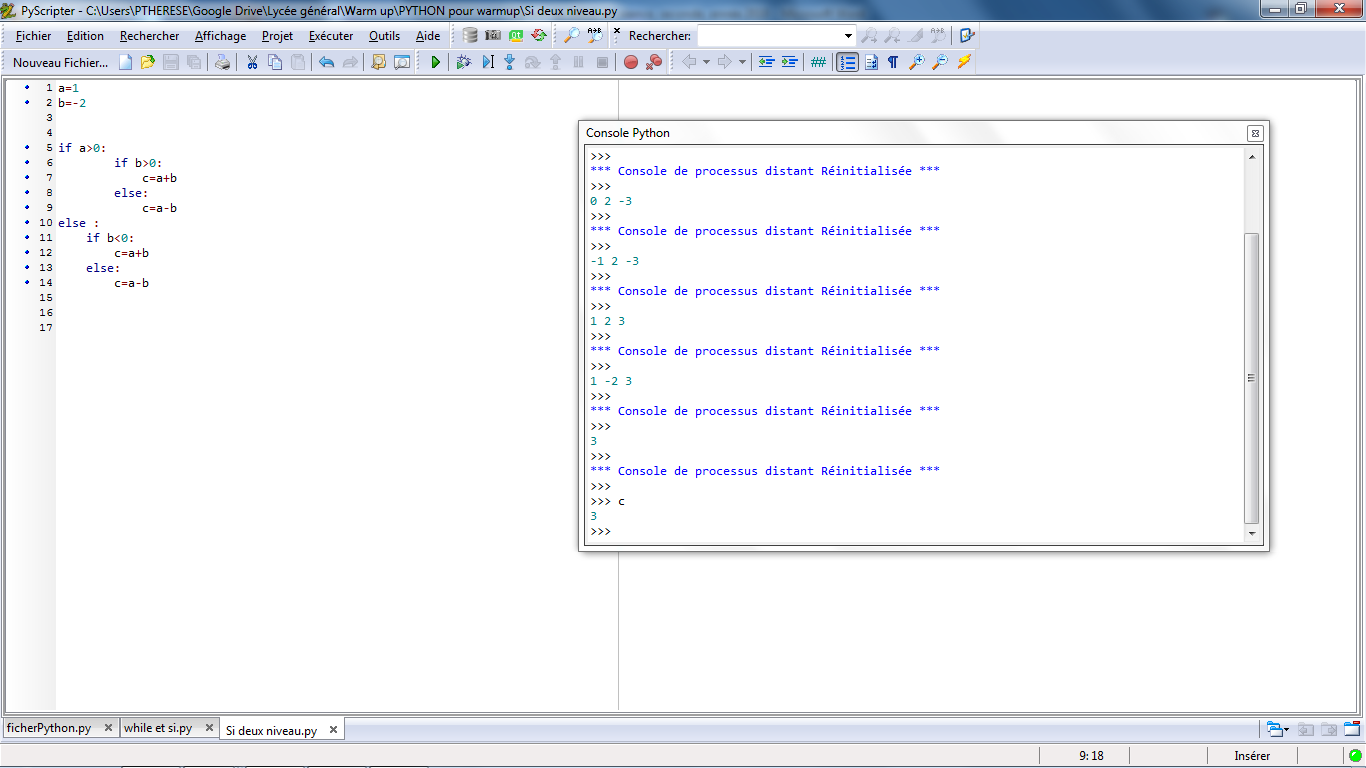 Algorithme, Python.On considère la fonction définie en Python : 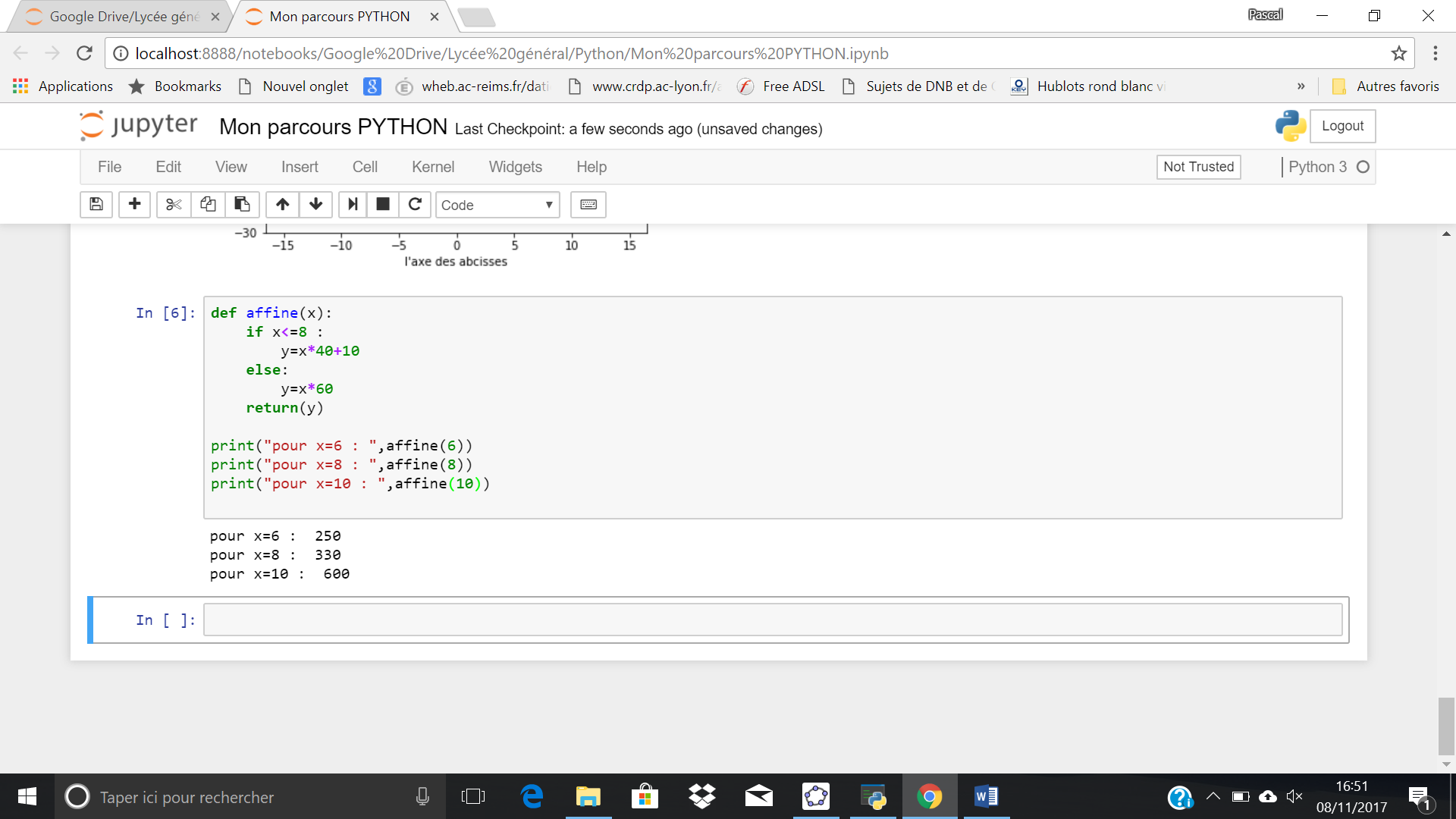 Qu’affiche le langage Python (pour les valeurs :  6, 8 et 10) ?Solutions : 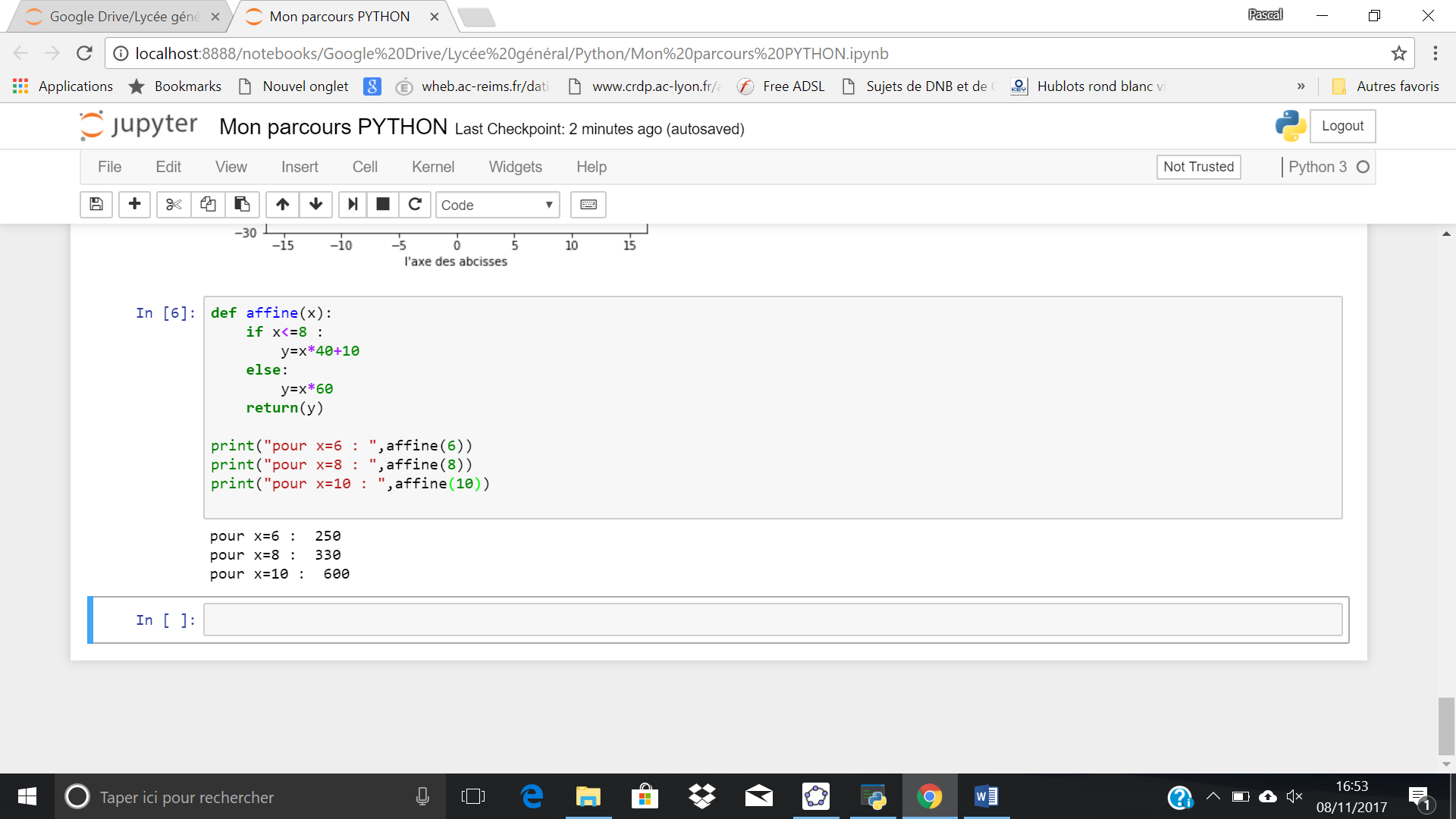 Fonctions et PYTHONOn a écrit en PYTHON les fonctions suivantes : 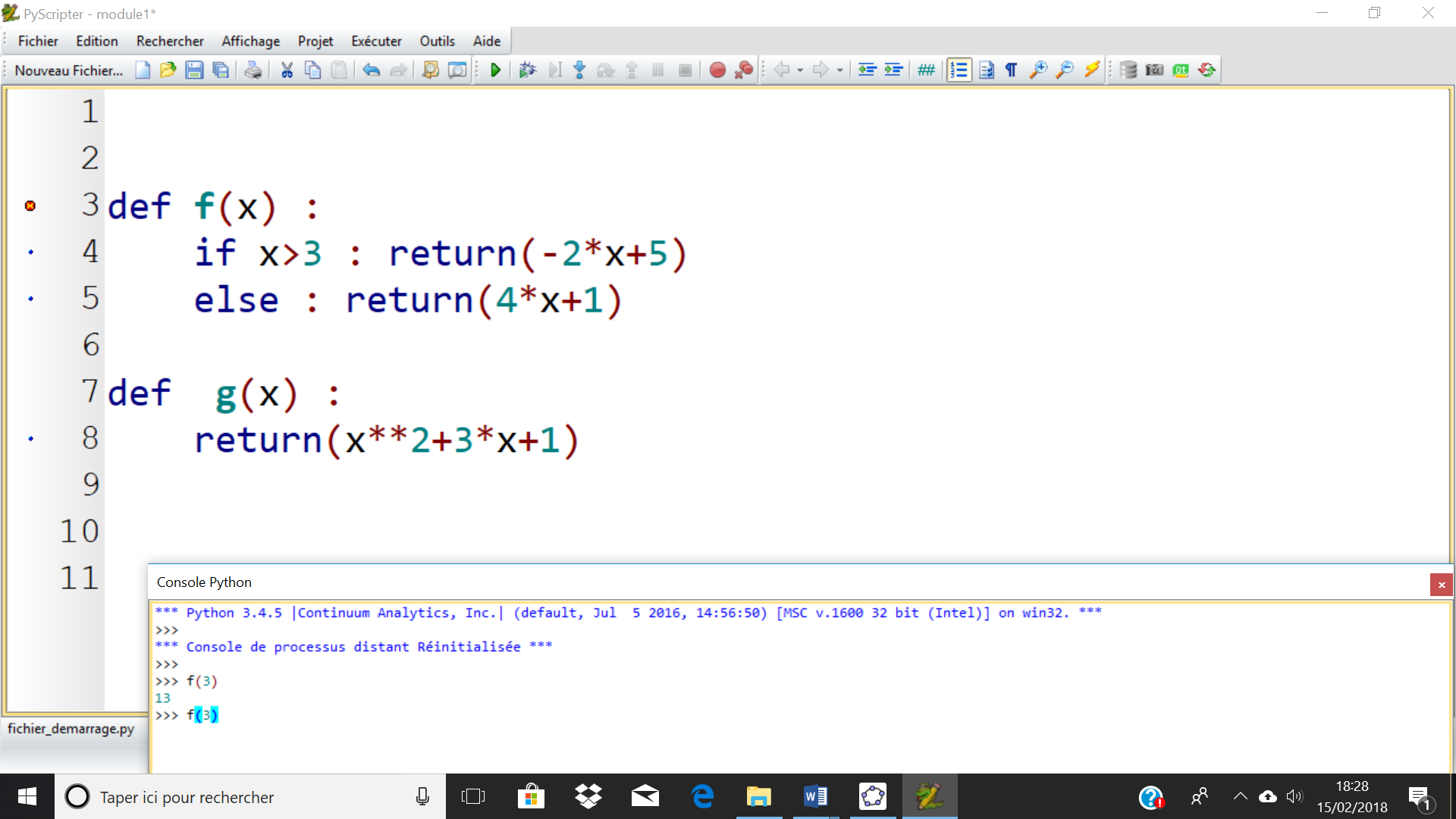 Calculer f(3) , f(-1) et g(-1)Solutions.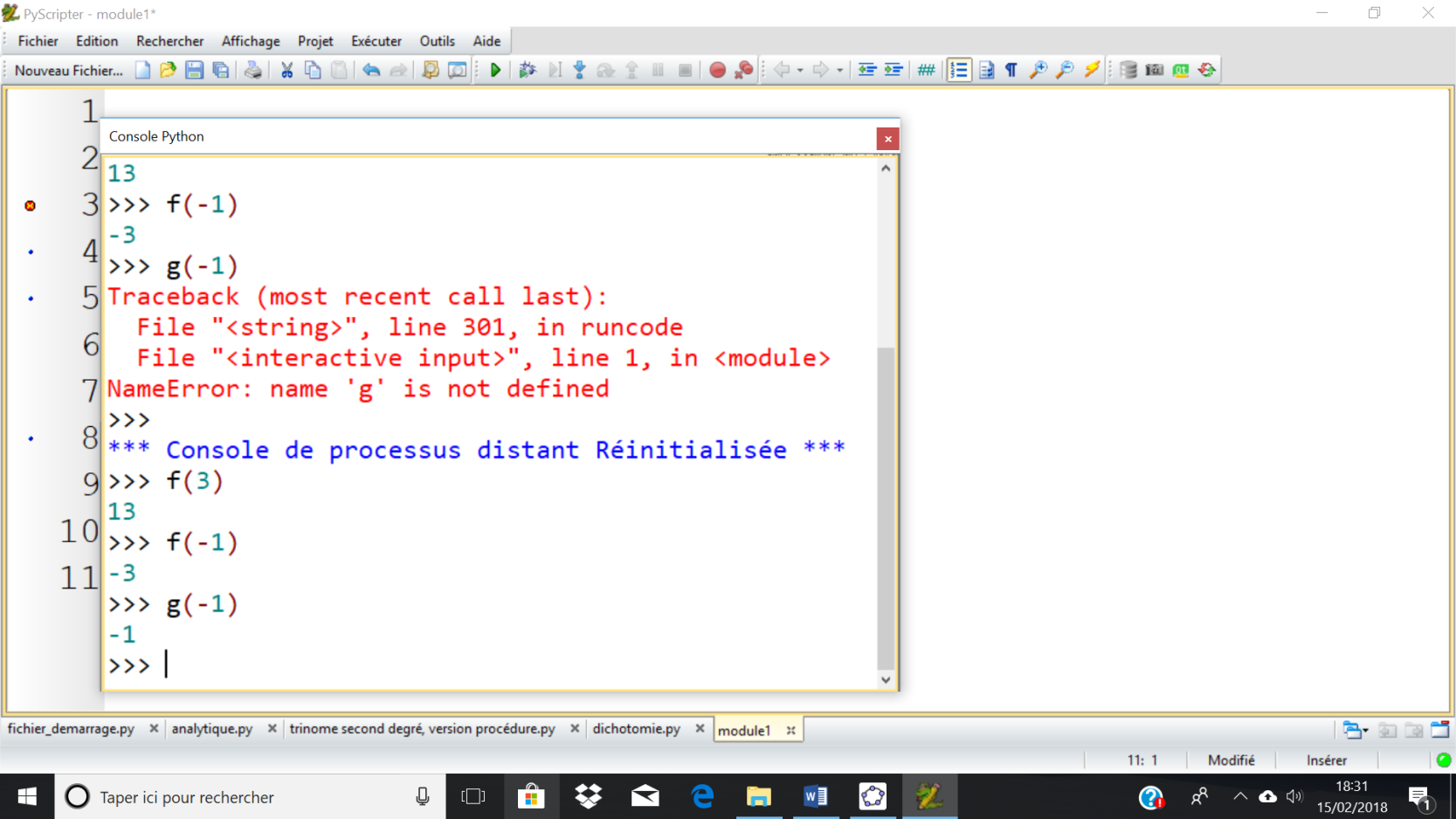 Algorithme de dichotomie.Interpréter les résultats de la console PYTHON.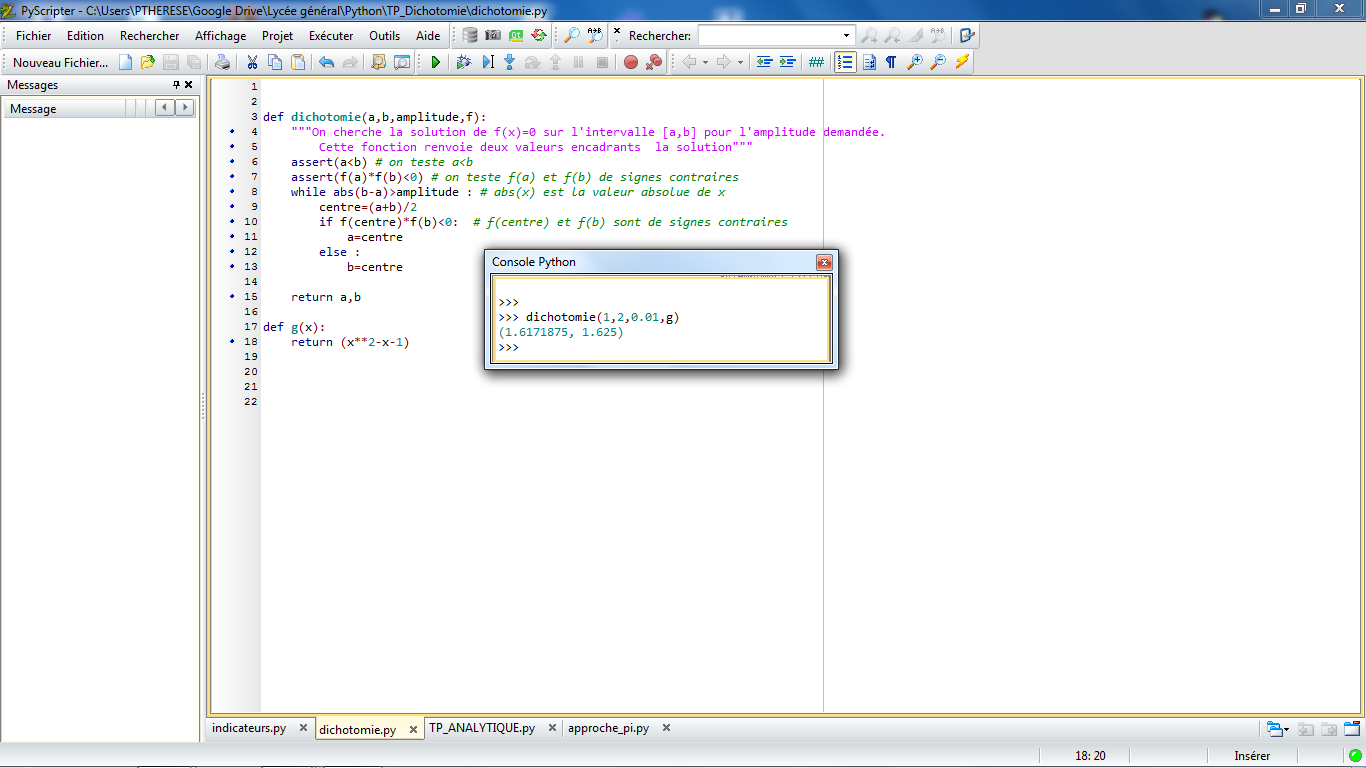 La console renvoie l’encadrement de l’antécédent  de 0 par la fonction  avec une amplitude de 0,01 sur [1,2].On peut écrire PYTHON, calcul mental et fonctions.Qu’affiche la fonction affichage() tapée à la console ?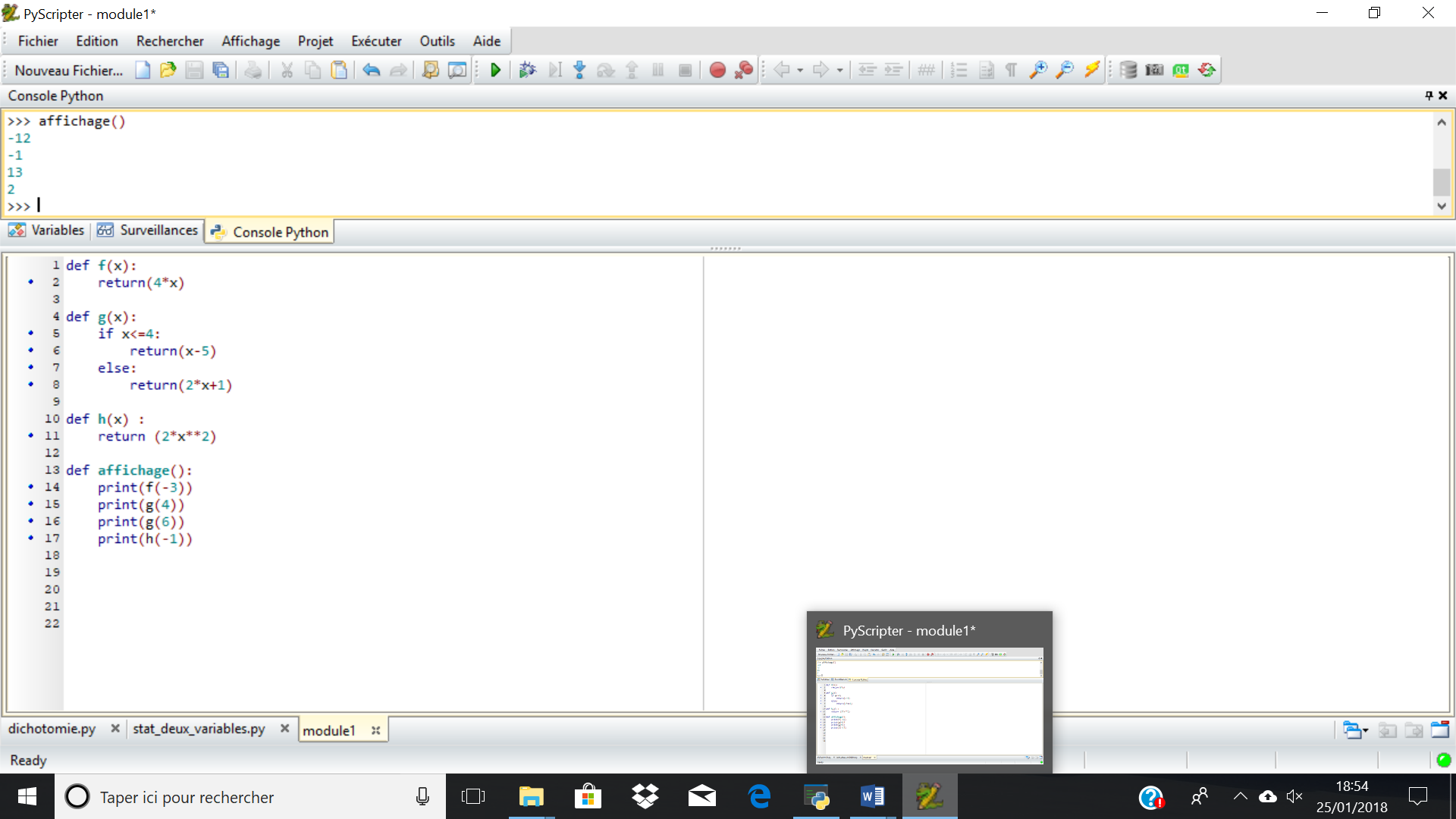 Solutions : 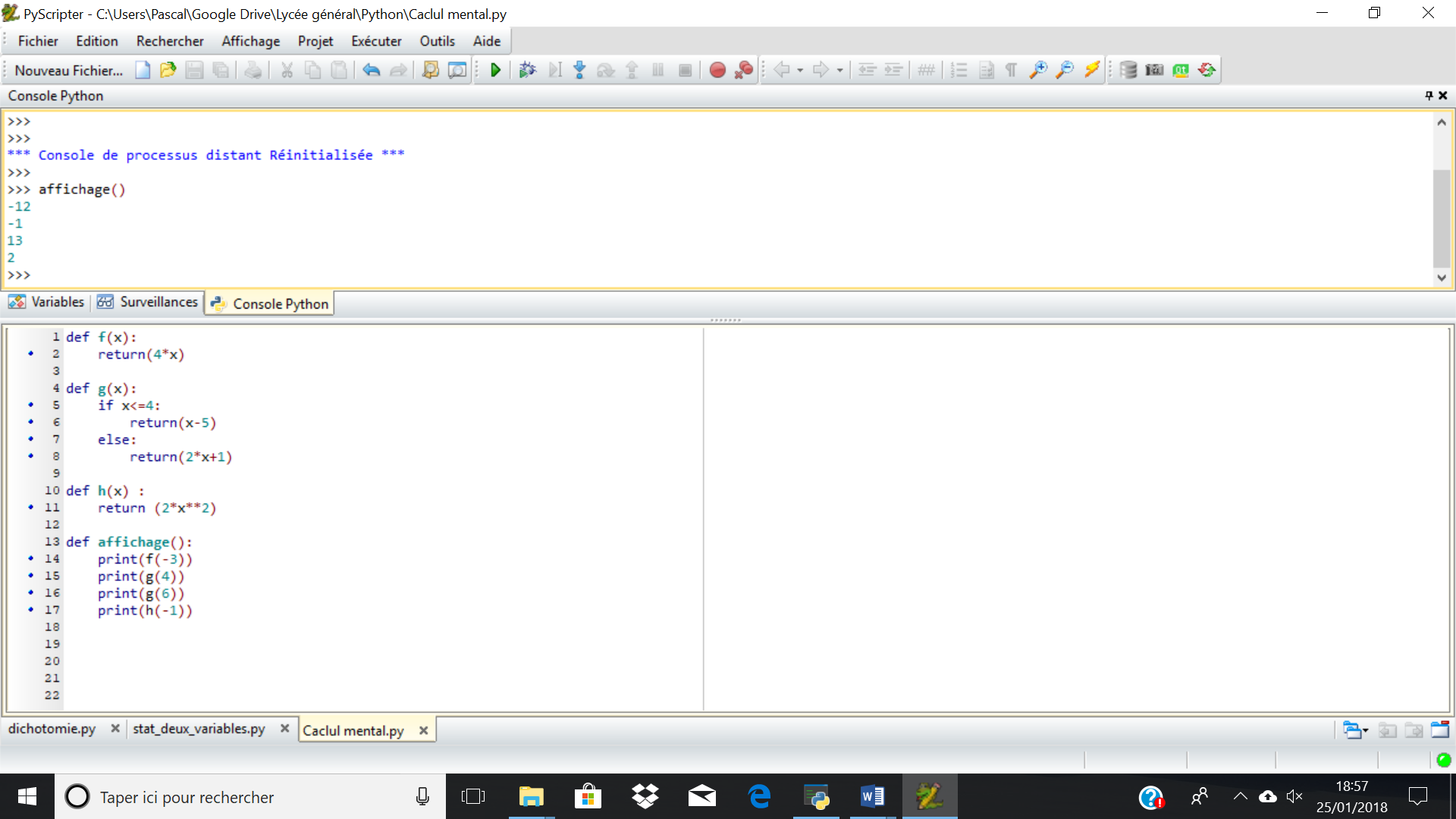 PYTHON, calcul mental et fonctions.Qu’affiche la fonction affichage() tapée à la console ?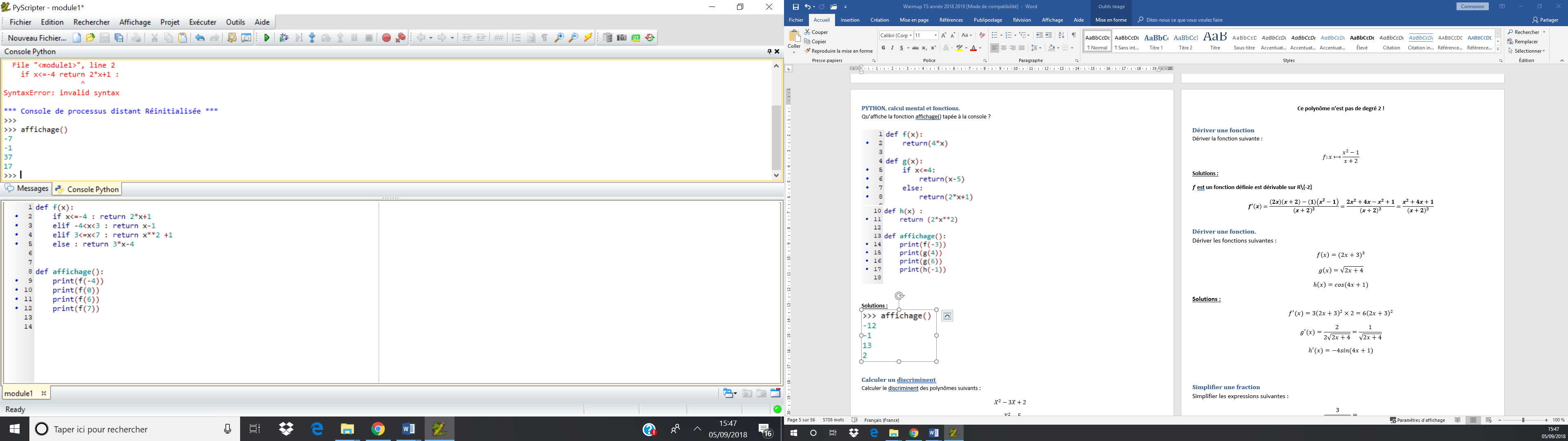 Prolongement : écrire la fonction f à l’aide d’une fonction définie par morceaux. Cette fonction est-elle affine ?Solutions :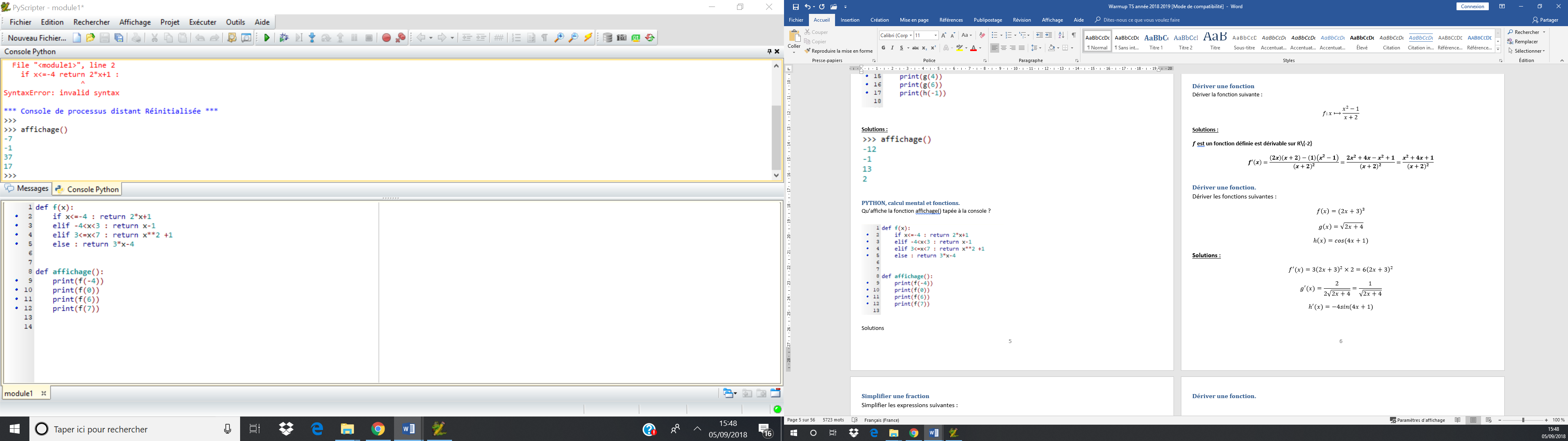      Cette fonction n’est pas affine par morceaux  à cause du morceau  Exécution d’un programme en langage PYTHONChercher les valeurs des variables  du programme ci-dessous écrit en langage PYTHON. Utiliser un tableau d’exécution pour suivre les transformations de vos variables.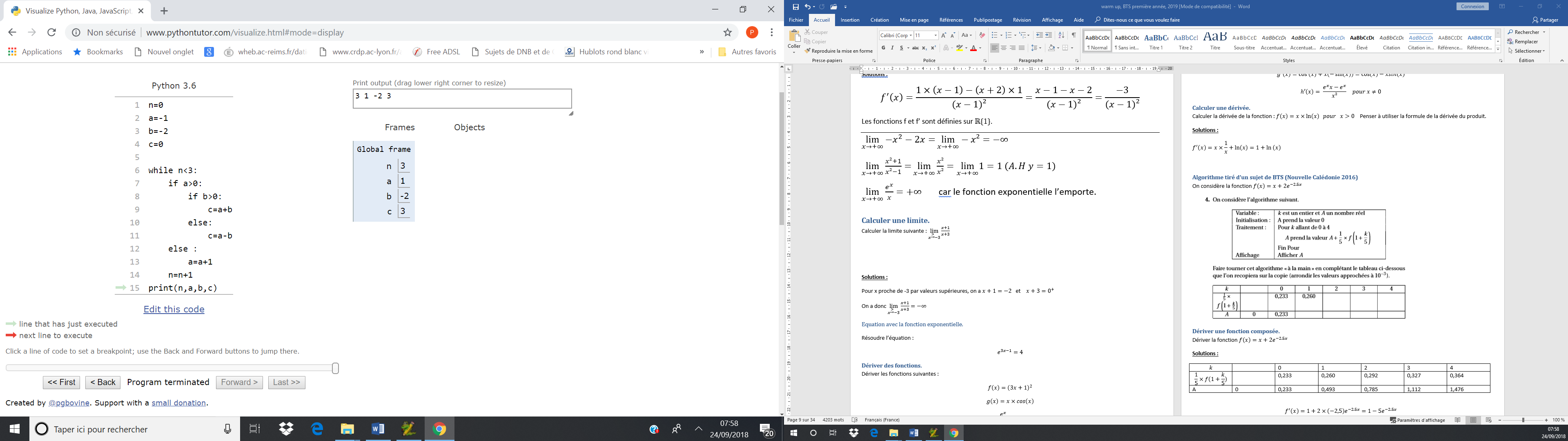 Solutions
Fonctions et PYTHONOn utilise le langage PYTHON pour définir deux fonctions :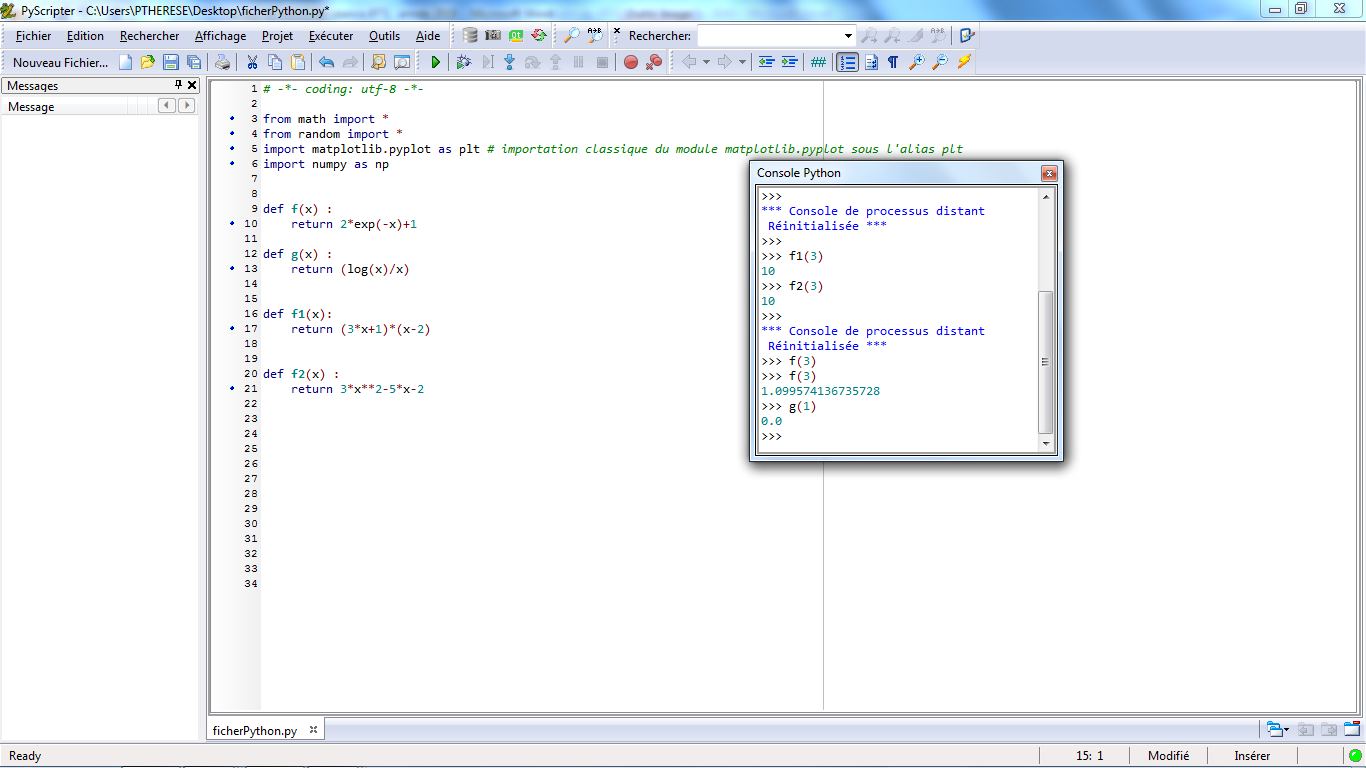 On calcule  f(3), g(1). Quelles sont les valeurs (utiliser votre calculatrice)?Dériver les deux fonctions.Solutions :        et          et      Suppléments BTSDéveloppements limités avec Python.Avec le langage Python, on obtient le développement limité ci-dessous : Rappels :   ** est la notation de la puissance.  O(x**6) est une notation qui remplace la limite.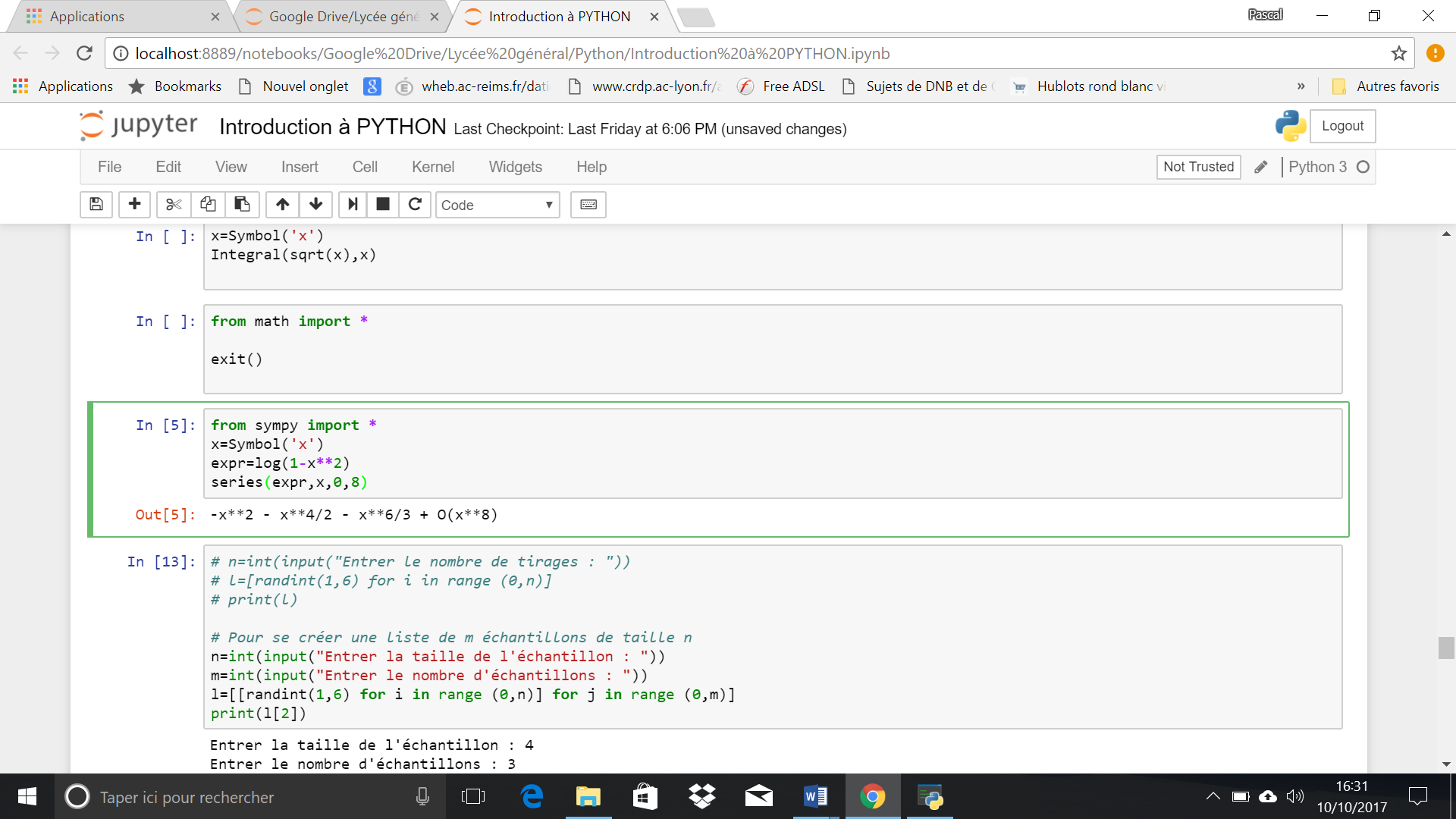 De quelle fonction s’agit-il  ? A quel ordre ? Au voisinage de quel point ? Ecrire correctement le DL à l’ordre 3.Quelle est l’équation de la tangente en 0 ?Donner la position de la courbe par rapport à la tangente. Solutions : Il s’agit de la fonction  au voisinage de O à l’ordre 8.. est l’équation de la tangente à la courbe en 0.La position de la courbe par rapport à la tangente en 0 dépend du signe de . La courbe est donc au dessous de sa tangente en 0